										 В АНО «АРКПП НО»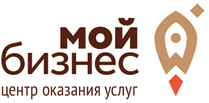 ЗАЯВЛЕНИЕна получение услуги1.Прошу предоставить услугу (прописать наименование)Прошу предоставить услугу (прописать наименование)Прошу предоставить услугу (прописать наименование)Прошу предоставить услугу (прописать наименование)1.Настоящим заявлением гарантируем (подтверждаем), что являемся субъектом малого и среднего предпринимательства в соответствии с Федеральным законом «О развитии малого и среднего предпринимательства в Российской Федерации», либо физическим лицом, применяющим специальный налоговый режим «Налог на профессиональный доход». При этом:не являемся кредитной организацией, страховой организацией (за исключением потребительских кооперативов), инвестиционным фондом, негосударственным пенсионным фондом, профессиональным участником рынка ценных бумаг, ломбардом;не являемся участником соглашений о разделе продукции;не осуществляем предпринимательскую деятельность в сфере игорного бизнеса;не являемся в порядке, установленном законодательством Российской федерации о валютном регулировании и валютном контроле, нерезидентами Российской Федерации, за исключением случаев, предусмотренных международными договорами Российской Федерации;не находимся в процессе ликвидации, реорганизации, банкротства и наша деятельность не приостановлена в установленном действующим законодательством порядке. Настоящим заявлением выражаем согласие на обработку своих персональных данных, указанных в заявлении, в целях получения безвозмездной услуги в соответствии с Федеральным законом от 27.07.2006 № 152-ФЗ «О персональных данных». Согласие действует в течение 5 (пяти) лет.Настоящим заявлением подтверждаем, что проинформированы о возможности получения услуги в соответствии с п. 4.1.4 приказа Минэкономразвития России от 26.03.2021 № 142.Настоящим заявлением подтверждаем, что проинформированы о передаче сведений об оказанных мерах поддержки в Единый реестр субъектов малого и среднего предпринимательства - получателей поддержки в соответствии с Федеральным законом от 24.07.2007 № 209-ФЗ «О развитии малого и среднего предпринимательства в Российской Федерации». Настоящим заявлением выражаем согласие / несогласие на получение информации в виде e-mail - сообщений от центра «Мой бизнес», а также на                                                                             (подчеркнуть нужное) передачу своих персональных данных третьим лицам с целью извещения о наличии мероприятий, способствующих поддержке и развитию субъектов малого и среднего предпринимательства посредством рассылки информации через e-mail - сообщения и подачи отчетности.Настоящим заявлением гарантируем (подтверждаем), что являемся субъектом малого и среднего предпринимательства в соответствии с Федеральным законом «О развитии малого и среднего предпринимательства в Российской Федерации», либо физическим лицом, применяющим специальный налоговый режим «Налог на профессиональный доход». При этом:не являемся кредитной организацией, страховой организацией (за исключением потребительских кооперативов), инвестиционным фондом, негосударственным пенсионным фондом, профессиональным участником рынка ценных бумаг, ломбардом;не являемся участником соглашений о разделе продукции;не осуществляем предпринимательскую деятельность в сфере игорного бизнеса;не являемся в порядке, установленном законодательством Российской федерации о валютном регулировании и валютном контроле, нерезидентами Российской Федерации, за исключением случаев, предусмотренных международными договорами Российской Федерации;не находимся в процессе ликвидации, реорганизации, банкротства и наша деятельность не приостановлена в установленном действующим законодательством порядке. Настоящим заявлением выражаем согласие на обработку своих персональных данных, указанных в заявлении, в целях получения безвозмездной услуги в соответствии с Федеральным законом от 27.07.2006 № 152-ФЗ «О персональных данных». Согласие действует в течение 5 (пяти) лет.Настоящим заявлением подтверждаем, что проинформированы о возможности получения услуги в соответствии с п. 4.1.4 приказа Минэкономразвития России от 26.03.2021 № 142.Настоящим заявлением подтверждаем, что проинформированы о передаче сведений об оказанных мерах поддержки в Единый реестр субъектов малого и среднего предпринимательства - получателей поддержки в соответствии с Федеральным законом от 24.07.2007 № 209-ФЗ «О развитии малого и среднего предпринимательства в Российской Федерации». Настоящим заявлением выражаем согласие / несогласие на получение информации в виде e-mail - сообщений от центра «Мой бизнес», а также на                                                                             (подчеркнуть нужное) передачу своих персональных данных третьим лицам с целью извещения о наличии мероприятий, способствующих поддержке и развитию субъектов малого и среднего предпринимательства посредством рассылки информации через e-mail - сообщения и подачи отчетности.Настоящим заявлением гарантируем (подтверждаем), что являемся субъектом малого и среднего предпринимательства в соответствии с Федеральным законом «О развитии малого и среднего предпринимательства в Российской Федерации», либо физическим лицом, применяющим специальный налоговый режим «Налог на профессиональный доход». При этом:не являемся кредитной организацией, страховой организацией (за исключением потребительских кооперативов), инвестиционным фондом, негосударственным пенсионным фондом, профессиональным участником рынка ценных бумаг, ломбардом;не являемся участником соглашений о разделе продукции;не осуществляем предпринимательскую деятельность в сфере игорного бизнеса;не являемся в порядке, установленном законодательством Российской федерации о валютном регулировании и валютном контроле, нерезидентами Российской Федерации, за исключением случаев, предусмотренных международными договорами Российской Федерации;не находимся в процессе ликвидации, реорганизации, банкротства и наша деятельность не приостановлена в установленном действующим законодательством порядке. Настоящим заявлением выражаем согласие на обработку своих персональных данных, указанных в заявлении, в целях получения безвозмездной услуги в соответствии с Федеральным законом от 27.07.2006 № 152-ФЗ «О персональных данных». Согласие действует в течение 5 (пяти) лет.Настоящим заявлением подтверждаем, что проинформированы о возможности получения услуги в соответствии с п. 4.1.4 приказа Минэкономразвития России от 26.03.2021 № 142.Настоящим заявлением подтверждаем, что проинформированы о передаче сведений об оказанных мерах поддержки в Единый реестр субъектов малого и среднего предпринимательства - получателей поддержки в соответствии с Федеральным законом от 24.07.2007 № 209-ФЗ «О развитии малого и среднего предпринимательства в Российской Федерации». Настоящим заявлением выражаем согласие / несогласие на получение информации в виде e-mail - сообщений от центра «Мой бизнес», а также на                                                                             (подчеркнуть нужное) передачу своих персональных данных третьим лицам с целью извещения о наличии мероприятий, способствующих поддержке и развитию субъектов малого и среднего предпринимательства посредством рассылки информации через e-mail - сообщения и подачи отчетности.Настоящим заявлением гарантируем (подтверждаем), что являемся субъектом малого и среднего предпринимательства в соответствии с Федеральным законом «О развитии малого и среднего предпринимательства в Российской Федерации», либо физическим лицом, применяющим специальный налоговый режим «Налог на профессиональный доход». При этом:не являемся кредитной организацией, страховой организацией (за исключением потребительских кооперативов), инвестиционным фондом, негосударственным пенсионным фондом, профессиональным участником рынка ценных бумаг, ломбардом;не являемся участником соглашений о разделе продукции;не осуществляем предпринимательскую деятельность в сфере игорного бизнеса;не являемся в порядке, установленном законодательством Российской федерации о валютном регулировании и валютном контроле, нерезидентами Российской Федерации, за исключением случаев, предусмотренных международными договорами Российской Федерации;не находимся в процессе ликвидации, реорганизации, банкротства и наша деятельность не приостановлена в установленном действующим законодательством порядке. Настоящим заявлением выражаем согласие на обработку своих персональных данных, указанных в заявлении, в целях получения безвозмездной услуги в соответствии с Федеральным законом от 27.07.2006 № 152-ФЗ «О персональных данных». Согласие действует в течение 5 (пяти) лет.Настоящим заявлением подтверждаем, что проинформированы о возможности получения услуги в соответствии с п. 4.1.4 приказа Минэкономразвития России от 26.03.2021 № 142.Настоящим заявлением подтверждаем, что проинформированы о передаче сведений об оказанных мерах поддержки в Единый реестр субъектов малого и среднего предпринимательства - получателей поддержки в соответствии с Федеральным законом от 24.07.2007 № 209-ФЗ «О развитии малого и среднего предпринимательства в Российской Федерации». Настоящим заявлением выражаем согласие / несогласие на получение информации в виде e-mail - сообщений от центра «Мой бизнес», а также на                                                                             (подчеркнуть нужное) передачу своих персональных данных третьим лицам с целью извещения о наличии мероприятий, способствующих поддержке и развитию субъектов малого и среднего предпринимательства посредством рассылки информации через e-mail - сообщения и подачи отчетности.Настоящим заявлением гарантируем (подтверждаем), что являемся субъектом малого и среднего предпринимательства в соответствии с Федеральным законом «О развитии малого и среднего предпринимательства в Российской Федерации», либо физическим лицом, применяющим специальный налоговый режим «Налог на профессиональный доход». При этом:не являемся кредитной организацией, страховой организацией (за исключением потребительских кооперативов), инвестиционным фондом, негосударственным пенсионным фондом, профессиональным участником рынка ценных бумаг, ломбардом;не являемся участником соглашений о разделе продукции;не осуществляем предпринимательскую деятельность в сфере игорного бизнеса;не являемся в порядке, установленном законодательством Российской федерации о валютном регулировании и валютном контроле, нерезидентами Российской Федерации, за исключением случаев, предусмотренных международными договорами Российской Федерации;не находимся в процессе ликвидации, реорганизации, банкротства и наша деятельность не приостановлена в установленном действующим законодательством порядке. Настоящим заявлением выражаем согласие на обработку своих персональных данных, указанных в заявлении, в целях получения безвозмездной услуги в соответствии с Федеральным законом от 27.07.2006 № 152-ФЗ «О персональных данных». Согласие действует в течение 5 (пяти) лет.Настоящим заявлением подтверждаем, что проинформированы о возможности получения услуги в соответствии с п. 4.1.4 приказа Минэкономразвития России от 26.03.2021 № 142.Настоящим заявлением подтверждаем, что проинформированы о передаче сведений об оказанных мерах поддержки в Единый реестр субъектов малого и среднего предпринимательства - получателей поддержки в соответствии с Федеральным законом от 24.07.2007 № 209-ФЗ «О развитии малого и среднего предпринимательства в Российской Федерации». Настоящим заявлением выражаем согласие / несогласие на получение информации в виде e-mail - сообщений от центра «Мой бизнес», а также на                                                                             (подчеркнуть нужное) передачу своих персональных данных третьим лицам с целью извещения о наличии мероприятий, способствующих поддержке и развитию субъектов малого и среднего предпринимательства посредством рассылки информации через e-mail - сообщения и подачи отчетности.2.Сведения о заявителе (физическом лице, заинтересованном в начале осуществления предпринимательской деятельности, либо физическом лицом, в том числе индивидуальном предпринимателе, применяющим специальный налоговый режим «Налог на профессиональный доход»)Сведения о заявителе (физическом лице, заинтересованном в начале осуществления предпринимательской деятельности, либо физическом лицом, в том числе индивидуальном предпринимателе, применяющим специальный налоговый режим «Налог на профессиональный доход»)Сведения о заявителе (физическом лице, заинтересованном в начале осуществления предпринимательской деятельности, либо физическом лицом, в том числе индивидуальном предпринимателе, применяющим специальный налоговый режим «Налог на профессиональный доход»)Сведения о заявителе (физическом лице, заинтересованном в начале осуществления предпринимательской деятельности, либо физическом лицом, в том числе индивидуальном предпринимателе, применяющим специальный налоговый режим «Налог на профессиональный доход»)2.Применяет специальный налоговый режим «Налог на профессиональный доход»:                          □ Да                                                        □ Нет                          □ Да                                                        □ Нет                          □ Да                                                        □ Нет2.Фамилия, имя, отчество:2.Дата рождения:2.Документ, удостоверяющий личность*:Либо ИНН, либо паспортные данныеЛибо ИНН, либо паспортные данныеЛибо ИНН, либо паспортные данные2.Серия и номер документа:Либо ИНН, либо паспортные данныеЛибо ИНН, либо паспортные данныеЛибо ИНН, либо паспортные данные2.Кем и когда выдан документ:Либо ИНН, либо паспортные данныеЛибо ИНН, либо паспортные данныеЛибо ИНН, либо паспортные данные2.ИНН*:2.Почтовый адрес:2.Телефон:E-mail:2.1.Сведения о представителе заявителя (для физического лица/индивидуального предпринимателя, применяющего специальный налоговый режим «Налог на профессиональный доход»)Сведения о представителе заявителя (для физического лица/индивидуального предпринимателя, применяющего специальный налоговый режим «Налог на профессиональный доход»)Сведения о представителе заявителя (для физического лица/индивидуального предпринимателя, применяющего специальный налоговый режим «Налог на профессиональный доход»)Сведения о представителе заявителя (для физического лица/индивидуального предпринимателя, применяющего специальный налоговый режим «Налог на профессиональный доход»)2.1.Фамилия, имя, отчество:2.1.Документ, удостоверяющий личность:2.1.Серия и номер документа:2.1.Кем выдан документ:2.1.Почтовый адрес:2.1.Телефон:E-mail:3.Документы, прилагаемые к заявлению:4.Достоверность и полноту сведений, указанных в настоящем заявлении, подтверждаем. В случае изменения данных, указанных в настоящем заявлении, обязуюсь в течение 7 (семи) рабочих дней с даты изменений уведомить АНО «АРКПП НО».Достоверность и полноту сведений, указанных в настоящем заявлении, подтверждаем. В случае изменения данных, указанных в настоящем заявлении, обязуюсь в течение 7 (семи) рабочих дней с даты изменений уведомить АНО «АРКПП НО».Достоверность и полноту сведений, указанных в настоящем заявлении, подтверждаем. В случае изменения данных, указанных в настоящем заявлении, обязуюсь в течение 7 (семи) рабочих дней с даты изменений уведомить АНО «АРКПП НО».Достоверность и полноту сведений, указанных в настоящем заявлении, подтверждаем. В случае изменения данных, указанных в настоящем заявлении, обязуюсь в течение 7 (семи) рабочих дней с даты изменений уведомить АНО «АРКПП НО».5.Подпись заявителя или его представителяПодпись заявителя или его представителяПодпись заявителя или его представителяПодпись заявителя или его представителя5.___________________________(подпись)______________________________(ФИО)______________________________(ФИО)«___» _____________ 202_г.(дата)